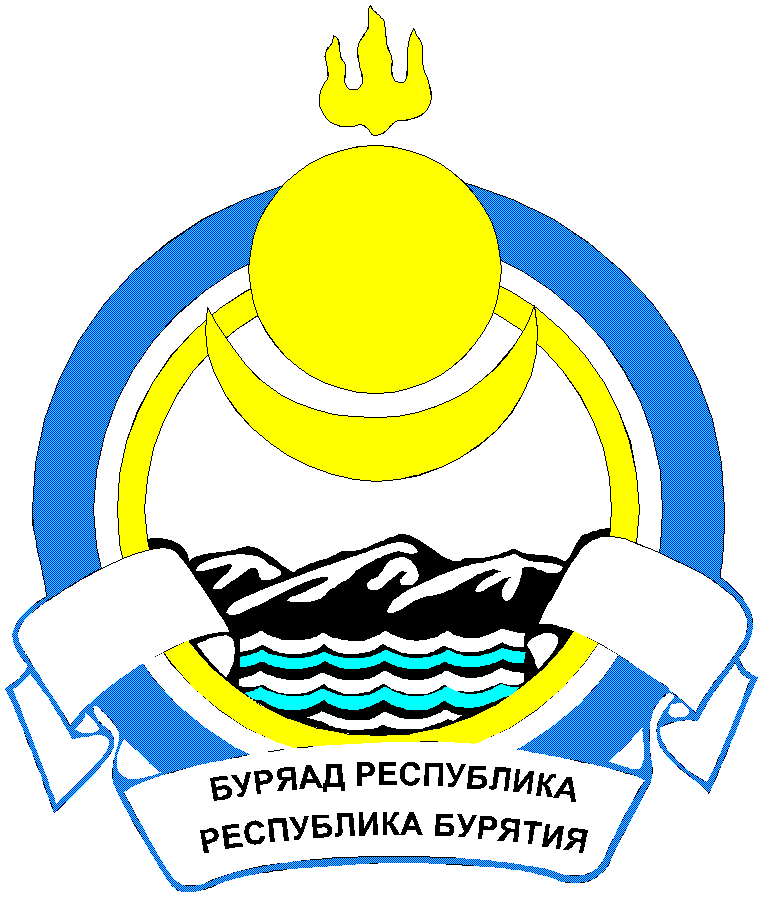 Республика БурятияТАРБАГАТАЙСКИЙ РАЙОНСОВЕТ ДЕПУТАТОВ МУНИЦИПАЛЬНОГО ОБРАЗОВАНИЯСЕЛЬСКОГО ПОСЕЛЕНИЯ «ТАРБАГАТАЙСКОЕ»РЕШЕНИЕот  20 декабря 2022г                                                                                  №180                                                   												с. ТарбагатайО внесении изменений и дополнений в Устав муниципального образованиясельского поселения  «Тарбагатайское» 	С целью приведения в соответствие с действующим законодательством Устава МО СП «Тарбагатайское» Тарбагатайского района Республики Бурятия, Совет депутатов МО СП «Тарбагатайское» РЕШИЛ:1. Внести в Устав муниципального образования сельского поселения «Тарбагатайское», принятый решением Совета депутатов «Тарбагатайское»  от 28 мая 2013 года № 182 (редакции решений Совета депутатов от 21 мая . № 215, от 24 декабря . № 237, от 30 ноября . № 272, от 22 марта . № 288, от 17 августа . № 308, от 25 ноября 2016 г. № 317, от 24 апреля 2017 г. № 340, от 28 июля 2017 г. № 351, от 03.11.2017 г. № 361, от 01.03.2018 №378, от 07.06.2018 №386, от 03.12.2018г. № 30, от 18.06.2019 №54, от 13.09.2019 №64, от 04.02.2021г №120, от 25.08.2021 №128, от 11.11.2021№139, от 22.12.2021 №150, от 23.03.2022 №161, от 03.08.20022 №168), следующие изменения и дополнения:1)  в части 4 статьи 23 «Глава поселения» после слов «Избирательная комиссия» слово «поселение» заменить словами «,на которую решением Избирательной комиссии Республики Бурятия возложено исполнение полномочий по подготовке и проведению выборов в органы местного самоуправления»;2)  статью 29 «Избирательная комиссия» - исключить;3) часть 4 статьи 31 «Устав поселения» изложить в следующей редакции: «4. Устав муниципального образования, муниципальный правовой акт о внесении изменений и дополнений в устав муниципального образования подлежат официальному обнародованию после их государственной регистрации и вступают в силу после их официального обнародования. Глава муниципального образования обязан обнародовать зарегистрированные устав муниципального образования, муниципальный правовой акт о внесении изменений и дополнений в устав муниципального образования в течение семи дней со дня поступления из территориального органа уполномоченного федерального органа исполнительной власти в сфере регистрации уставов муниципальных образований уведомления о включении сведений об уставе муниципального образования, муниципальном правовом акте о внесении изменений в устав муниципального образования в государственный реестр уставов муниципальных образований субъекта Российской Федерации, предусмотренного частью 6 статьи 4 Федерального закона от 21 июля 2005 года N 97-ФЗ "О государственной регистрации уставов муниципальных образований";4) в части 3 статьи 38 «Муниципальная служба, должности муниципальной службы» слова «председатель  избирательной комиссии муниципального образования» - исключить.2. В порядке, установленном Федеральным законом от 21.07.2005 №97-ФЗ «О государственной регистрации уставов муниципальных образований» в пятнадцатидневный  срок представить муниципальный правовой акт о внесении изменений и дополнений в Устав на государственную регистрацию.          3. Обнародовать зарегистрированный муниципальный правовой акт о внесении изменений и дополнений в Устав муниципального образования сельское поселение «Тарбагатайское» в течение 7 дней со дня его поступления из территориального органа уполномоченного федерального органа исполнительной власти в сфере регистрации уставов муниципальных образований.           4. В десятидневный срок после обнародования направить информацию об обнародовании в территориальный орган уполномоченного федерального органа исполнительной власти в сфере регистрации уставов муниципальных образований.          5. Настоящее решение вступает в силу после официального обнародования и его государственной регистрации.	6.Контроль за исполнением настоящего решения оставляю за собой.Глава муниципального образования сельского поселения "Тарбагатайское"                                                                  А.В.Думнова